St. Joseph’s College (Autonomous), Bangalore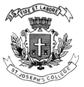 II Semester Examination, April 2018B C A II SemesterCA 2215 : MicroprocessorTime 2.5 Hrs									Max Marks 70This Question Paper Contains Two printed papers and Three parts(For supplementary candidates)Do not write the register number on the question paperPlease attach the question paper along with the answer script.PART-AAnswer all TEN questions						    2 x10 = 20What are the functions of a microprocessor?What determines that microprocessor is an 8bit, 16 bit or 32bit?How address lines and data lines are multiplexed in 8085.What are the functions of flags in 8085?How looping is implemented in ALP?What are the two uses of jump instructions?Explain in brief about parallel and serial data transfer.Why is Trap known as NMI?What is the role of microprocessor in DMA data transfer?Which are the peripheral mapped I/O instructions?PART-BANSWER ANY FIVE QUESTIONS						      6 x5 = 30Explain any six 3-byte data transfer instructions in 8085 instruction set.Explain the working of following instructions with suitable programming examplesa) LXI  B,8110H  b)   LHLD 8110H   Explain the pin configuration of 8085 with a neat diagram.Explain the various interrupts in 8085.Explain the control word format  of 8255 PPI.Write a program to check whether a number is positive, negative or zero using subroutines.Write a program to divide two 8 bit numbers.CA-2215-A-17PART-CANSWER ANY TWO QUESTIONS							    10 x2 = 20Draw 8085 architecture  and explain the function of all the components.a) 	Explain the differences between peripheral mapped I/O and memory mapped I/O.b)	Explain the steps for interfacing 8085 with a seven segment Display.a)	Explain any five arithmetic instructions with programming examples for each.b)	Write a program to perform linear search in a list of 8 bit numbers.